Присутствующие на заседании депутаты:Бондарева Наталия ГеннадьевнаЖунку Еужения МихайловнаИгнатова Альбина КондратьевнаКиршина Светлана АлександровнаКислицин Василий ГригорьевичЛихачев Александр АлександровичМамаева Раиса ИвановнаМихеева Ирина НиколаевнаНикулин Олег ВладимировичОсипова Надежда ЕгоровнаПерминова Валентина АнатольевнаПоляков Андрей ВладимировичПопов Владимир ВалентиновичПопова Галина МихайловнаПопова Ольга ПетровнаРожкин Александр ВасильевичХудяева Лидия АлександровнаШехонина Тамара ВладимировнаШкребнева Галина МихайловнаПредседательствующий: Поляков Андрей Владимирович, Председатель Совета муниципального района «Прилузский».Секретарь заседания: Мамаева Раиса Ивановна,  депутат по избирательному округу № 11.Председательствующий:Добрый день уважаемые депутаты, приглашенные!Сегодня проводится седьмое заседание Совета муниципального района «Прилузский».На заседании присутствуют 19 депутатов, кворум для проведения заседания имеется.Кто за то, чтобы седьмое заседание Совета муниципального района «Прилузский» шестого созыва считать открытым.Прошу голосовать. За -  19 чел., против – 0 чел., воздержалось – 0 чел. Седьмое заседание Совета муниципального района «Прилузский» шестого созыва считать открытым.Сообщаю вам, что в работе заседания принимают участие:- Рочев П.Л., прокуратур Прилузского района; - Председатель контрольно-счетной палаты Прилузского района Волынец С.Г.;- главы сельских поселений;-  заместители руководителя администрации муниципального района «Прилузский»;- начальники управлений администрации муниципального района «Прилузский».На заседание Совета муниципального района «Прилузский» предложена повестка дня из 14 вопросов, включая разное. ПовесткаОчередного седьмого заседания  Совета муниципального района «Прилузский» шестого созываот 23 апреля 2021 года1. Об итогах оперативно-служебной деятельности ОМВД России по Прилузскому району за 2020 год.Субъект внесения: Начальник ОМВД России по Прилузскому району.Докладчик: Лобанов Александр Николаевич, начальник ОМВД России по Прилузскому району.2. Об утверждении отчета о деятельности Контрольно-счетной палаты муниципального района «Прилузский» за 2020 год.Субъект внесения: Председатель Контрольно-счетной палаты муниципального района «Прилузский».Докладчик: Волынец Светлана Геннадьевна председатель Контрольно-счетной палаты муниципального района «Прилузский».3. Об отчете председателя Совета муниципального района «Прилузский» о деятельности Совета муниципального района «Прилузский» за 2020 год.Субъект внесения: Председатель Совета муниципального района «Прилузский».Докладчик: Поляков Андрей Владимирович, председатель Совета муниципального района «Прилузский».4. Об отчете главы муниципального района «Прилузский» Республики Коми - руководителя администрации муниципального района «Прилузский» Республики Коми о результатах своей деятельности и деятельности администрации муниципального района «Прилузский» Республики Коми за 2020 год.Субъект внесения: Глава муниципального района «Прилузский» - руководитель администрации.Докладчик: Нестерюк Елена Владимировна, глава муниципального района «Прилузский»– руководитель администрации.5. О внесении изменений в решение Совета муниципального района «Прилузский» от 16 декабря 2020 года № VI-04/5 «О бюджете муниципального района «Прилузский» Республики Коми на 2021 год и плановый период 2022 и 2023 годов».Субъект внесения: Глава муниципального района «Прилузский» - руководитель администрации.Докладчик: Туголукова Елена Васильевна, начальник управления финансов администрации муниципального района «Прилузский».6. О согласовании перечня федерального имущества передаваемого в муниципальную собственность муниципального района «Прилузский» Республики Коми (земельный участок).Субъект внесения: Глава муниципального района «Прилузский» - руководитель администрации.Докладчик: Смолева Любовь Александровна, начальник управления муниципальной собственностью администрации муниципального района «Прилузский».7. О некоторых вопросах приватизации муниципального имущества муниципального района «Прилузский» Республики Коми.Субъект внесения: Глава муниципального района «Прилузский» - руководитель администрации.Докладчик: Смолева Любовь Александровна, начальник управления муниципальной собственностью администрации муниципального района «Прилузский».8. Об утверждении перечня муниципального имущества муниципального района «Прилузский» Республики Коми, передаваемого в собственность муниципального образования сельского поселения «Прокопьевка» (трактор с навесным оборудованием).Субъект внесения: Глава муниципального района «Прилузский» - руководитель администрации.Докладчик: Смолева Любовь Александровна, начальник управления муниципальной собственностью администрации муниципального района «Прилузский».9. О внесении изменения в решение Совета муниципального района «Прилузский» от 30 сентября 2019 года № V – 38/7 «О согласовании перечня муниципального имущества муниципального образования муниципального района «Прилузский», передаваемого в федеральную собственность».Субъект внесения: Глава муниципального района «Прилузский» - руководитель администрации.Докладчик: Смолева Любовь Александровна, начальник управления муниципальной собственностью администрации муниципального района «Прилузский».10. О внесении изменения в решение Совета муниципального района «Прилузский» от 15 июня 2018 года № V – 30/2 «Об утверждении Положения об Управлении муниципальной собственностью администрации муниципального района «Прилузский».Субъект внесения: Глава муниципального района «Прилузский» - руководитель администрации.Докладчик: Смолева Любовь Александровна, начальник управления муниципальной собственностью администрации муниципального района «Прилузский».11. О внесение изменения в решение Совета района «Прилузский» от 16 декабря 2020 года № VI-04/8 «Об утверждении Правил землепользования и застройки сельского поселения «Объячево» муниципального района «Прилузский» Республики Коми в части населённых пунктов с. Объячево, д. Оброчная, д. Загарская, д. Беляевская, д. Лукинчи, п. Ожындор, д. Тупеговская, д. Паневская, д. Калининская, д. Пожмадор, д. Остаповская, с. Читаево, д. Векшор, д. Березники, д. Маловыльгорт, д. Тарачёво».Субъект внесения: Глава муниципального района «Прилузский» - руководитель администрации.Докладчик: Смолева Любовь Александровна, начальник управления муниципальной собственностью администрации муниципального района «Прилузский».12. Об инициативных проектах в муниципальном районе «Прилузский» Республики Коми.Субъект внесения: Глава муниципального района «Прилузский» - руководитель администрации.Докладчик: Пантелеева Ольга Владимировна, начальник организационно-правового управления администрации муниципального района «Прилузский».13. О реализации программы «Противодействие коррупции в муниципальном образовании муниципальном районе «Прилузский» (2018-2021 годы)» в 2020 году.Субъект внесения: Глава муниципального района «Прилузский» - руководитель администрации.Докладчик: Пантелеева Ольга Владимировна, начальник организационно-правового управления администрации муниципального района «Прилузский».Вношу предложения включить в повестку дня дополнительный вопрос по инициативе главы муниципального района «Прилузский» - руководителя администрации Нестерюк Е.В. «О внесении изменения в решение Совета муниципального района «Прилузский» от 19 февраля 2021 года № VI – 06/5 «О согласовании перечня государственного имущества Республики Коми, передаваемого в собственность муниципального района «Прилузский» Республики Коми».Предлагаю проголосовать за предложение о включении дополнительного вопроса в повестку дня. Голосование за предложения:«За» - единоглассно.Предлагаю голосовать за повестку в целом:Голосование за повестку дня в целом:«За» - единоглассно. Приступим к рассмотрению вопросов повестки дня.1.СЛУШАЛИ:Лобанова Александра Николаевича, начальника ОМВД России по Прилузскому району  по вопросу «Об итогах оперативно-служебной деятельности ОМВД России по Прилузскому району за 2020 год».Предложений, дополнений и вопросов нет. Итоги голосования за предложение: «за» - единоглассно.Итоги голосования за проект решения: «за» - единоглассно.РЕШИЛИ: принять проект решения Совета муниципального района «Прилузский» «Об итогах оперативно-служебной деятельности ОМВД России по Прилузскому району за 2020 год».2. СЛУШАЛИ:Волынец Светлану Геннадьевну председателя Контрольно-счетной палаты муниципального района «Прилузский» по вопросу «Об утверждении отчета о деятельности Контрольно-счетной палаты муниципального района «Прилузский» за 2020 год».Предложений, дополнений и вопросов нет. Шкребнева Галина Михайловна, покинула зал заседания, в рассмотрении данных вопросов участия не принимала.Итоги голосования за предложение: «за» - 18 чел. Итоги голосования за проект решения: «за» - 18 чел.РЕШИЛИ: принять проект решения Совета муниципального района «Прилузский» «Об утверждении отчета о деятельности Контрольно-счетной палаты муниципального района «Прилузский» за 2020 год».3. СЛУШАЛИ:Полякова Андрея Владимировича, председателя Совета муниципального района «Прилузский» по вопросу «Об отчете председателя Совета муниципального района «Прилузский» о деятельности Совета муниципального района «Прилузский» за 2020 год».Предложений, дополнений и вопросов нет. Итоги голосования за предложение: «за» - единоглассно.Итоги голосования за проект решения: «за» - единоглассно.РЕШИЛИ: принять проект решения Совета муниципального района «Прилузский» «Об отчете председателя Совета муниципального района «Прилузский» о деятельности Совета муниципального района «Прилузский» за 2020 год».4. СЛУШАЛИ:Нестерюк Елену Владимировну, главу муниципального района «Прилузский»– руководителя администрации по вопросу «Об отчете главы муниципального района «Прилузский» Республики Коми - руководителя администрации муниципального района «Прилузский» Республики Коми о результатах своей деятельности и деятельности администрации муниципального района «Прилузский» Республики Коми за 2020 год».Предложений, дополнений и вопросов нет. Итоги голосования за предложение: «за» - единоглассно.Итоги голосования за проект решения: «за» - единоглассно.РЕШИЛИ: принять проект решения Совета муниципального района «Прилузский» «Об отчете главы муниципального района «Прилузский» Республики Коми - руководителя администрации муниципального района «Прилузский» Республики Коми о результатах своей деятельности и деятельности администрации муниципального района «Прилузский» Республики Коми за 2020 год».5. СЛУШАЛИ:Туголукову Елену Васильевну, начальника управления финансов администрации муниципального района «Прилузский» по вопросу «О внесении изменений в решение Совета муниципального района «Прилузский» от 16 декабря 2020 года № VI-04/5 «О бюджете муниципального района «Прилузский» Республики Коми на 2021 год и плановый период 2022 и 2023 годов».Предложений, дополнений и вопросов нет. Итоги голосования за предложение: «за» - единоглассно.Итоги голосования за проект решения: «за» - единоглассноРЕШИЛИ: принять проект решения Совета муниципального района «Прилузский» «О внесении изменений в решение Совета муниципального района «Прилузский» от 16 декабря 2020 года № VI-04/5 «О бюджете муниципального района «Прилузский» Республики Коми на 2021 год и плановый период 2022 и 2023 годов».6. СЛУШАЛИ:Смолеву Любовь Александровну, начальника управления муниципальной собственностью администрации муниципального района «Прилузский» по вопросу «О согласовании перечня федерального имущества передаваемого в муниципальную собственность муниципального района «Прилузский» Республики Коми (земельный участок)».Предложений, дополнений и вопросов нет. Итоги голосования за предложение: «за» - единоглассно.Итоги голосования за проект решения: «за» - единоглассноРЕШИЛИ: принять проект решения Совета муниципального района «Прилузский» «О согласовании перечня федерального имущества передаваемого в муниципальную собственность муниципального района «Прилузский» Республики Коми (земельный участок)».7. СЛУШАЛИ:Смолеву Любовь Александровну, начальника управления муниципальной собственностью администрации муниципального района «Прилузский» по вопросу «О некоторых вопросах приватизации муниципального имущества муниципального района «Прилузский» Республики Коми».Предложений, дополнений и вопросов нет. Итоги голосования за предложение: «за» - единоглассно.Итоги голосования за проект решения: «за» - единоглассноРЕШИЛИ: принять проект решения Совета муниципального района «Прилузский» «О некоторых вопросах приватизации муниципального имущества муниципального района «Прилузский» Республики Коми».8. СЛУШАЛИ:Смолеву Любовь Александровну, начальника управления муниципальной собственностью администрации муниципального района «Прилузский» по вопросу «Об утверждении перечня муниципального имущества муниципального района «Прилузский» Республики Коми, передаваемого в собственность муниципального образования сельского поселения «Прокопьевка» (трактор с навесным оборудованием)».Рожкин Александр Васильевич, депутат по избирательному округу №24, Игнатова Альбина Кондратьевна депутат по избирательному округу № 14, Шехонина Тамара Владимировна, депутат по избирательному округу №1: предложили снять вопрос с повестки дня, перенести на следующее заседание и пригласить главу сельского поселения «Прокопьевка». Итоги голосования за предложение: «за» - единоглассно.Итоги голосования снять вопрос с повестки дня: «за» - единоглассноРЕШИЛИ: вопрос «Об утверждении перечня муниципального имущества муниципального района «Прилузский» Республики Коми, передаваемого в собственность муниципального образования сельского поселения «Прокопьевка» (трактор с навесным оборудованием)» снять с повестки дня.9. СЛУШАЛИ:Смолеву Любовь Александровну, начальника управления муниципальной собственностью администрации муниципального района «Прилузский» по вопросу «О внесении изменения в решение Совета муниципального района «Прилузский» от 30 сентября 2019 года № V – 38/7 «О согласовании перечня муниципального имущества муниципального образования муниципального района «Прилузский», передаваемого в федеральную собственность».Предложений, дополнений и вопросов нет. Итоги голосования за предложение: «за» - единоглассно.Итоги голосования за проект решения: «за» - единоглассноРЕШИЛИ: принять проект решения Совета муниципального района «Прилузский» «О внесении изменения в решение Совета муниципального района «Прилузский» от 30 сентября 2019 года № V – 38/7 «О согласовании перечня муниципального имущества муниципального образования муниципального района «Прилузский», передаваемого в федеральную собственность».10. СЛУШАЛИ:Смолеву Любовь Александровну, начальника управления муниципальной собственностью администрации муниципального района «Прилузский» по вопросу «О внесении изменения в решение Совета муниципального района «Прилузский» от 15 июня 2018 года № V – 30/2 «Об утверждении Положения об Управлении муниципальной собственностью администрации муниципального района «Прилузский».Предложений, дополнений и вопросов нет. Итоги голосования за предложение: «за» - единоглассно.Итоги голосования за проект решения: «за» - единоглассноРЕШИЛИ: принять проект решения Совета муниципального района «Прилузский» «О принятии Устава муниципального района «Прилузский» Республики Коми».11. СЛУШАЛИ:Смолеву Любовь Александровну, начальника управления муниципальной собственностью администрации муниципального района «Прилузский» по вопросу «О внесение изменения в решение Совета района «Прилузский» от 16 декабря 2020 года № VI-04/8 «Об утверждении Правил землепользования и застройки сельского поселения «Объячево» муниципального района «Прилузский» Республики Коми в части населённых пунктов с. Объячево, д. Оброчная, д. Загарская, д. Беляевская, д. Лукинчи, п. Ожындор, д. Тупеговская, д. Паневская, д. Калининская, д. Пожмадор, д. Остаповская, с. Читаево, д. Векшор, д. Березники, д. Маловыльгорт, д. Тарачёво». Предложений, дополнений и вопросов нет. Итоги голосования за предложение: «за» - единоглассно.Итоги голосования за проект решения: «за» - единоглассноРЕШИЛИ: принять проект решения Совета муниципального района «Прилузский» «О внесение изменения в решение Совета района «Прилузский» от 16 декабря 2020 года № VI-04/8 «Об утверждении Правил землепользования и застройки сельского поселения «Объячево» муниципального района «Прилузский» Республики Коми в части населённых пунктов с. Объячево, д. Оброчная, д. Загарская, д. Беляевская, д. Лукинчи, п. Ожындор, д. Тупеговская, д. Паневская, д. Калининская, д. Пожмадор, д. Остаповская, с. Читаево, д. Векшор, д. Березники, д. Маловыльгорт, д. Тарачёво».12. СЛУШАЛИ:Пантелееву Ольгу Владимировну, начальника организационно-правового управления администрации муниципального района «Прилузский» по вопросу «Об инициативных проектах в муниципальном районе «Прилузский» Республики Коми».Предложений, дополнений и вопросов нет. Итоги голосования за предложение: «за» - единоглассно.Итоги голосования за проект решения: «за» - единоглассноРЕШИЛИ: принять проект решения Совета муниципального района «Прилузский» «Об инициативных проектах в муниципальном районе «Прилузский» Республики Коми».13. СЛУШАЛИ:Пантелееву Ольгу Владимировну, начальника организационно-правового управления администрации муниципального района «Прилузский» по вопросу «О реализации программы «Противодействие коррупции в муниципальном образовании муниципальном районе «Прилузский» (2018-2021 годы)» в 2020 году». Рожкин Александр Васильевич, депутат по избирательному округу №24: «Какие меры в отношении главы сельского поселения «Прокопьевка» приняты по результатам проверки?»Пантелеева Ольга Владимировна, начальника организационно-правового управления администрации муниципального района «Прилузский»:  Прокуратурой Прилузского в 1 квартале 20121 года проведена проверка соблюдения главой сельского поселения «Прокопьевка» законодательства о противодействии коррупции. В рамках проверки установлены факты несоблюдения Дымовым М.В. обязанности по предоставлению полных и достоверных сведений о доходах, об имуществе и обязательствах имущественного характера за 2018 и 2019 финансовые годы и непринятия мер по предотвращению и урегулированию конфликта интересов. Нарушения выявлены также при заполнении справки о доходах за 2018 и 2019 годы в отношении супруги Дымовой Н.И. В адрес Совета сельского поселения прокуратурой Прилузского района направлено представление об устранении нарушений законодательства о противодействии коррупции о необходимости в месячный срок его рассмотреть. Сведений о результатах рассмотрения представления советом сельского поселения не обладаю.  Итоги голосования за предложение: «за» - единоглассно.Итоги голосования за проект решения: «за» - единоглассноРЕШИЛИ: принять проект решения Совета муниципального района «Прилузский» «О реализации программы «Противодействие коррупции в муниципальном образовании муниципальном районе «Прилузский» (2018-2021 годы)» в 2020 году».14. СЛУШАЛИ:Смолеву Любовь Александровну, начальника управления муниципальной собственностью администрации муниципального района «Прилузский» по вопросу «О внесении изменения в решение Совета муниципального района «Прилузский» от 19 февраля 2021 года № VI – 06/5 «О согласовании перечня государственного имущества Республики Коми, передаваемого в собственность муниципального района «Прилузский» Республики Коми».Предложений, дополнений и вопросов нет. Итоги голосования за предложение: «за» - единоглассно.Итоги голосования за проект решения: «за» - единоглассноРЕШИЛИ: принять проект решения Совета муниципального района «Прилузский» «О внесении изменения в решение Совета муниципального района «Прилузский» от 19 февраля 2021 года № VI – 06/5 «О согласовании перечня государственного имущества Республики Коми, передаваемого в собственность муниципального района «Прилузский» Республики Коми».15. СЛУШАЛИ:Полякова Андрея Владимировича, председателя Совета муниципального района «Прилузский» по вопросу «О рассмотрении обращения кредиторов КПК «Фонд скорой финансовой помощи» с.Объячево Республики Коми».Полякова Андрея Владимировича, Председатель Совета муниципального района «Прилузский»,«Предлагаю направить данное обращение в следственный комитет для проведения проверки и уведомить граждан». Итоги голосования за предложение: «за» - 12 чел., «против» - 1 чел., «воздержались» -3 чел.Итоги голосования за проект решения: «за» - 12 чел., «против» - 1 чел., «воздержались» -3 чел.РЕШИЛИ: Направить данное обращение в следственный комитет для проведения проверки и уведомить граждан.Повестка дня исчерпана.Заседание закрыто. Председательствующий			                                                     А.В. ПоляковСекретарь заседания				                                                      Р.И. Мамаева  «ЛУЗДОР»МУНИЦИПАЛЬНÖЙ РАЙОНСА СÖВЕТ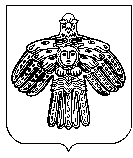 СОВЕТМУНИЦИПАЛЬНОГО        РАЙОНА«ПРИЛУЗСКИЙ»Республика КомиПрилузский районс. ОбъячевоПРОТОКОЛСЁРНИГИЖÖДОчередного седьмого заседания  Совета муниципального района «Прилузский» шестого созываот 23 апреля 2021 годаПРОТОКОЛСЁРНИГИЖÖДОчередного седьмого заседания  Совета муниципального района «Прилузский» шестого созываот 23 апреля 2021 годаПРОТОКОЛСЁРНИГИЖÖДОчередного седьмого заседания  Совета муниципального района «Прилузский» шестого созываот 23 апреля 2021 года